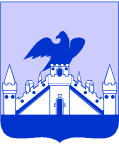 РОССИЙСКАЯ ФЕДЕРАЦИЯорловская областьМуниципальное образование  «Город ОрЁл» Администрация города ОрлаПОСТАНОВЛЕНИЕ  ______________		                                               №_____________ОрёлОб утверждении административных регламентов предоставления муниципальных услуг «Предоставление разрешений на условно разрешенный вид использования земельного участка или объекта капитального строительства для малоэтажного и индивидуального жилищного строительства» 
и «Предоставление разрешений на отклонение от предельных параметров разрешенного строительства, реконструкции объектов капитального строительства для малоэтажного и индивидуального жилищного строительства» и о признании утратившими силу отдельных правовых актов администрации города ОрлаВ целях повышения качества муниципальных услуг в области градостроительной деятельности, оптимизации и регламентации процессов 
по их предоставлению, повышения эффективности взаимодействия 
с заявителями при предоставлении муниципальных услуг, на основании статей 39, 40 Градостроительного кодекса Российской Федерации, Федерального закона от 27 июля 2010 года № 210-ФЗ «Об организации предоставления государственных и муниципальных услуг», статьи 32 Устава города Орла, постановления администрации города Орла от 07 мая 2010 года № 1471 
«Об утверждении Порядка разработки и утверждения административных регламентов предоставления муниципальных услуг», администрация города Орла постановляет:1. Утвердить Административные регламенты предоставления муниципальных услуг:1.1. «Предоставление разрешений на условно разрешенный 
вид использования земельного участка или объекта капитального строительства для малоэтажного и индивидуального жилищного строительства» 
(приложение № 1).1.2. «Предоставление разрешений на отклонение от предельных параметров разрешенного строительства, реконструкции объектов капитального строительства для малоэтажного и индивидуального жилищного строительства» (приложение № 2).2. Признать утратившими силу пункт 2 постановления администрации города Орла от 28 января 2014 года № 221, постановления администрации города Орла от 17 июля 2014 года № 2803, от 11 ноября 2014 года № 4417/1.3. Управлению документационной работы и информационных технологий аппарата администрации города Орла (Л.В. Орлова) опубликовать настоящее постановление в средствах массовой информации и разместить на официальном сайте администрации города Орла в сети «Интернет».4. Контроль за исполнением настоящего постановления возложить 
на первого заместителя главы администрации города Орла О.В. Минкина.Глава администрации      города Орла     	                                                                    А.С. Муромский